       บันทึกข้อความ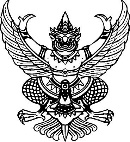 ส่วนงาน  คณะสารสนเทศและการสื่อสาร  สำนักงานคณบดี  งานบริการวิชาการและวิจัย  โทร.5401ที่ อว 69.10.1.4/……….	 วันที่  …………………………………..เรื่อง 	ขออนุมัติเบิกเงินอุดหนุนฯ จากแหล่งทุนภายนอกเรียน 	ผู้อำนวยการสำนักวิจัยและส่งเสริมวิชาการการเกษตรข้าพเจ้า (ตำแหน่งทางวิชาการ; ถ้ามี)......ชื่อ-นามสกุล....../อาจารย์...ชื่อ-นามสกุล.... สังกัด คณะสารสนเทศและการสื่อสาร ผู้รับผิดชอบโครงการฯ ได้รับเงินอุดหนุนทุนวิจัยจาก ................................. ประจำปี ............... งวดที่ ….. จำนวนเงินเบิกทั้งสิ้น ........................ .- บาท (ยอดเงินเป็นตัวอักษร) เพื่อดำเนินโครงการ “......................................................................................”ทั้งนี้ ข้าพเจ้าฯ ขอเบิกเงินงวดที่ ...... จำนวนเงิน ............... .- บาท (ยอดเงินเป็นตัวอักษร) โดยสามารถโอนเข้าบัญชีโครงการฯ บัญชีธนาคาร ..................... เลขที่ ................................ ชื่อบัญชี ........................................................จึงเรียนมาเพื่อโปรดพิจารณา							      (…..ยศตำแหน่ง ชื่อ-สกุล.....)							           (หัวหน้าโครงการฯ)สำหรับเจ้าหน้าที่ได้ตรวจสอบการโอนเงินอุดหนุนจากแหล่งทุนภายนอก และเอกสารประกอบการเบิกจ่ายถูกต้องแล้วเห็นอนุมัติให้เบิกจ่ายได้ โดยจัดสรรเงินตามข้อตกลงจากแหล่งทุนและหรือตามประกาศมหาวิทยาลัยแม่โจ้ดังนี้ใบสำคัญรับเงิน							        ที่ คณะสารสนเทศและการสื่อสาร                                                                                    มหาวิทยาลัยแม่โจ้							วันที่ …..… เดือน …………….… พ.ศ. ……………	ข้าพเจ้า …..........................……… อยู่บ้านเลขที่ ….........… หมู่ที่ ………… ถนน …….….....................ซอย ............... ตำบล …......................… อำเภอ …......................… จังหวัด ….....................……   ได้รับเงินจากมหาวิทยาลัยแม่โจ้ ดังตารางต่อไปนี้การรับเงิน ข้าพเจ้าฯ ขอรับเงินเป็น	เช็ค ณ กองคลัง สำนักงานอธิการบดี มหาวิทยาลัยแม่โจ้ ด้วยตนเอง	โอนเข้าบัญชีเงินฝากธนาคาร ……................ สาขา ....................... ประเภทบัญชี .....................          ชื่อบัญชี .............................  เลขที่บัญชี .................................          แจ้งการโอนเงินที่หมายเลขโทรศัพท์ .......................................** ทั้งนี้หากมีค่าธรรมเนียมหรือค่าใช้จ่ายอื่นที่ธนาคารเรียกเก็บ ข้าพเจ้าฯ ยินยอมให้หักเงินดังกล่าว จากเงินที่ได้รับจากทางราชการ**ลงชื่อ ………………………………………………………….     (....................ชื่อ-สกุล.............) ผู้รับเงิน   						           ลงชื่อ ………………………………………………………….     (………………………………………..……) ผู้จ่ายเงินผู้รับผิดชอบโครงการฯ...............บาทต้นสังกัด...............................บาทภาษีเงินได้หัก ณ ที่จ่าย.............บาทมหาวิทยาลัยฯ...........................บาทกองทุนวิจัยฯ.........................บาทค่าธรรมเนียมธนาคาร...............บาทสำนักวิจัยฯ...............................บาทภาษีมูลค่าเพิ่ม.......................บาทอื่น (ระบุ)..................................บาทเจ้าหน้าที่การเงิน…………………………………….………(……………………………………….……)………./………………../……….เห็นควรอนุมัติ…………………………….………………(รก.ผอ.กองบริหารสำนักวิจัยฯ)………./………………../……….อนุมัติให้เบิกจ่ายได้………………………….…………………(.….…................................….…)………./………………../……….ลงทะเบียนโครงการ………………………………………...……แล้ว…………………………………………………………………………..(…………………………………………………………………………..)……………/………………../……………รหัสโครงการ……………………..……………………………….…………………………………………………………………………..(…………………………………………………………………………..)……………/………………../……………รายการจำนวนเงิน(จำนวนเงินเป็นตัวอักษร)